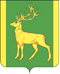 РОССИЙСКАЯ ФЕДЕРАЦИЯИРКУТСКАЯ ОБЛАСТЬАДМИНИСТРАЦИЯ МУНИЦИПАЛЬНОГО ОБРАЗОВАНИЯКУЙТУНСКИЙ РАЙОНП О С Т А Н О В Л Е Н И Е          «20» июня 2022 г.                         р.п. Куйтун                                              № 838-п            О внесении изменений в муниципальную программу «Поддержка социально ориентированных некоммерческих организаций на территории муниципального образования Куйтунский район на 2020-2023 годы», утвержденную постановлением администрации муниципального образования Куйтунский район от 4 октября 2019 года № 819-п            В соответствии со статьей 179 Бюджетного кодекса Российской Федерации, Федеральным законом от 06.10.2003 № 131-ФЗ «Об общих принципах организации местного самоуправления в Российской Федерации»,  Федеральным законом от 12.01.1996 № 7-ФЗ «О некоммерческих организациях», Федеральным законом от 19.05.1995 № 82-ФЗ «Об общественных объединениях», постановлением администрации муниципального образования Куйтунский̆ район от 18 апреля 2014 г. № 265-п «Об утверждении Порядка разработки, реализации и оценки эффективности реализации муниципальных программ муниципального образования Куйтунский̆ район», руководствуясь ст. ст. 37, 46 Устава муниципального образования Куйтунский район, администрация муниципального образования Куйтунский районП О С Т А Н О В Л Я Е Т:             1. Внести в муниципальную программу «Поддержка социально ориентированных некоммерческих организаций на территории муниципального образования Куйтунский район на 2020-2023 годы», утвержденную постановлением администрации муниципального образования Куйтунский район от 4 октября 2019 № 819 –п «Об утверждении муниципальной программы «Поддержка социально ориентированных некоммерческих организаций на территории муниципального образования Куйтунский район на 2020 -2022 годы» следующие изменения:	1.1. Наименование постановления изложить в новой редакции:«Об утверждении муниципальной программы «Поддержка социально ориентированных некоммерческих организаций на территории муниципального образования Куйтунский район на 2020-2025 годы».1.2. Часть 1 постановления изложить в новой редакции:«Утвердить муниципальную программу «Поддержка социально ориентированных некоммерческих организаций на территории муниципального образования Куйтунский район на 2020-2025 годы» (Приложение 1)».1.3. Наименование муниципальной программы Приложения 1 «Поддержка социально ориентированных некоммерческих организаций на территории муниципального образования Куйтунский район на 2020-2022 годы» изложить в новой редакции:«Муниципальная программа «Поддержка социально ориентированных некоммерческих организаций на территории муниципального образования Куйтунский район на 2020-2025 годы».1.4. Наименование части 1 Паспорт муниципальной программы «Поддержка социально ориентированных некоммерческих организаций на территории муниципального образования Куйтунский район на 2020-2022 годы» изложить в новой редакции:«Паспорт муниципальной программы «Поддержка социально ориентированных некоммерческих организаций на территории муниципального образования Куйтунский район на 2020-2025 годы».1.5.  Приложение 1 к постановлению администрации муниципального образования Куйтунский район муниципальной программы «Поддержка социально ориентированных некоммерческих организаций на территории муниципального образования Куйтунский район на 2020-2023 годы» раздела 1 паспорт муниципальной программы «Поддержка социально ориентированных некоммерческих организаций на территории муниципального образования Куйтунский район на 2020-2025 годы» изложить в новой редакции. (Приложение 1)1.6. Абзац 14 раздела 2 «Характеристика текущего состояния сферы реализации муниципальной программы» изложить в новой редакции:       «Актуальность принятия муниципальной программы «Поддержка социально ориентированных некоммерческих организаций на территории муниципального образования Куйтунский район на 2020-2025 годы» заключается в необходимости создания условий для дальнейшего развития гражданского общества, в повышении эффективности взаимодействия органов власти и некоммерческих организаций и закрепления социального партнерства, поскольку:- гражданское общество представляет собой совокупность общественных институтов, непосредственно не включенных в структуры государства и позволяющих гражданам и объединениям реализовывать свои интересы и инициативы;- при содействии институтов гражданского общества органы власти всех уровней получают информацию об эффективности или неэффективности своих действий и реакции общества на них;- деятельность социально ориентированных некоммерческих организаций, других институтов гражданского общества сокращает разрыв между органами власти и обществом, снижает социальную напряженность». 1.7. Раздел 4 «Объем и источники финансирование муниципальной программы» изложить в новой редакции. (Приложение 2)  1.8. Раздел 5 «Ожидаемые результаты реализации муниципальной программы» таблицу ожидаемыми результатами реализации муниципальной программы изложить в новой редакции. (Приложение 3)  1.9. Наименование Приложения 1 к муниципальной программе «Поддержка социально ориентированных некоммерческих организаций на территории муниципального образования Куйтунский район на 2020-2022 годы» изложить в новой редакции:«Приложение 1 к муниципальной программе «Поддержка социально ориентированных некоммерческих организаций на территории муниципального образования Куйтунский район на 2020-2025 годы».1.10. Приложение 1 к муниципальной программе «Поддержка социально ориентированных некоммерческих организаций на территории муниципального образования Куйтунский район на 2020-2022 годы» Система мероприятий программы изложить в новой редакции (Приложение 4). 2. Организационному отделу управления по правовым вопросам, работе с архивом и кадрами администрации муниципального образования Куйтунский район (Рябикова Т.А.):  - опубликовать настоящее постановление в газете «Вестник Куйтунский район»;       	- разместить постановление в сетевом издании «Официальный сайт муниципального образования Куйтунский район» в информационно - телекоммуникационной сети «Интернет» куйтунскийрайон.рф, внести информационную справку на сайте о внесении изменений;         3. Архивному отделу управления по правовым вопросам, работе с архивом и кадрами администрации муниципального образования Куйтунский район (Хужеевой Е.В):             - внести информационную справку в оригинал постановления администрации муниципального образования Куйтунский район от 4 октября 2019 года № 819- п о внесении изменений.4. Контроль за исполнением настоящего постановления возложить на заместителя мэра по социальным вопросам муниципального образования Куйтунский район Кравченко О.Э. Мэр муниципального образования Куйтунский район					                                              А.П. Мари  Приложение 1  к постановлению администрации  муниципального образования Куйтунский район                                                                     «20» июня 2022 г. № 838-пМуниципальная программа «Поддержка социально ориентированных некоммерческих организаций на территории муниципального образования Куйтунский район на 2020-2025 годы» 1.Паспорт муниципальной программы«Поддержка социально ориентированных некоммерческих организаций на территории муниципального образования Куйтунский район на 2020-2025 годы»Приложение 2  к постановлению администрации  муниципального  образования Куйтунский район                                                                     «20» июня 2022 г. № 838-п Объем и источники финансирования муниципальной программыФинансирование мероприятий программы осуществляется за счет средств муниципального бюджета. Потребность в финансовых ресурсах на реализацию мероприятий Программы в 2020 - 2025 годах определена в объеме тыс. рублей, в том числе по годам:Объем финансирования мероприятий Программы за счет средств муниципального бюджета ежегодно уточняется, исходя из результатов выполнения Программы 	Приложение 3  к постановлению администрации  муниципального  образования Куйтунский район                                                                     «20» июня 2022 г. № 838-п Ожидаемые результаты реализации муниципальной программы являются следующие показатели: Приложение 4 к постановлению администрации муниципального образования Куйтунский район «20»  июня 2022 г. № 838-пСистема мероприятий программы№ п/пНаименование характеристик муниципальной программыСодержание характеристик муниципальной программы1.Правовое основание разработки муниципальной программыФедеральный закон от 06.10.2003 № 131-ФЗ «Об общих принципах организации местного самоуправления в Российской Федерации»;Федеральный закон от 12.01.1996 № 7-ФЗ «О некоммерческих организациях»;Федеральный закон от 19.05.1995 № 82-ФЗ «Об общественных объединениях»;Концепция долгосрочного социально-экономического развития Российской Федерации на период до 2020 года, утверждённая распоряжением Правительства Российской Федерации от 17.11.2008 № 1662-р;Закон Иркутской области от 08.06.2011 № 37-ОЗ «Об областной государственной поддержке социально ориентированных некоммерческих организаций»;Постановление администрации муниципального образования Куйтунский район от 18 апреля 2014 г. № 265-п «Об утверждении Порядка разработки, реализации и оценки эффективности реализации муниципальных программ муниципального образования Куйтунский район».2.Ответственный исполнитель муниципальной программыОрганизационный отдел управления по правовым вопросам, работе с архивом и кадрами администрации муниципального образования Куйтунский район3.Соисполнители муниципальной программыОтдел спорта, молодёжной политики и туризма администрации муниципального образования Куйтунский районОтдел культуры администрации муниципального образования Куйтунский район4.Цель муниципальной программыПоддержка деятельности социально ориентированных некоммерческих организаций, осуществляющих деятельность на территории Куйтунского района5.Задачи муниципальной программы-создание благоприятных условий для деятельности социально ориентированных некоммерческих организаций Куйтунского района посредством оказания финансовой и консультационной поддержки социально ориентированным некоммерческим организациям района;-выявление и поддержка социально значимых инициатив общественных объединений Куйтунского района6.Подпрограммы муниципальной программы-7.Сроки реализации муниципальной программы2020-2025 годы8.Объем и источники финансирования муниципальной программыФинансирование муниципальной программы обеспечивается за счет средств районного бюджета и составляет 142 тыс. рублей, в том числе по годам:2020 год - 0 тыс рублей;2021 год - 0 тыс рублей;2022 год - 100 тыс рублей.2023 год – 14 тыс.рублей.2024 год – 14 тыс. рублей2025 год – 14 тыс. рублей9.Ожидаемые результаты реализации муниципальной программы-улучшение условий работы социально ориентированных некоммерческих организаций, осуществляющих свою деятельность на территории Куйтунского района, в том числе по показателям.Источник финансированияВсего2020 год2021 год2022 год2023 год 2024 год2025 год Муниципальный бюджет142 000 00100 00014 00014 00014 000№ п/пНаименование показателя результативностиЕд. изм.Базовое значение показателя результативности за 2019 г.Значение показателя результативности по годам реализации муниципальной программыЗначение показателя результативности по годам реализации муниципальной программыЗначение показателя результативности по годам реализации муниципальной программыЗначение показателя результативности по годам реализации муниципальной программыЗначение показателя результативности по годам реализации муниципальной программыЗначение показателя результативности по годам реализации муниципальной программы№ п/пНаименование показателя результативностиЕд. изм.Базовое значение показателя результативности за 2019 г.2020 г.2021 г.2022 г.2023 г.2024 г. 2025 г. 123456789101.Количество социально ориентированных некоммерческих организаций предприятий зарегистрированных и осуществляющих свою деятельность на территории муниципального образования, включенных в реестр социально ориентированных некоммерческих организацийшт.141620222426282.Размещение информации о деятельности общественных объединений и организаций на информационном сайте %50%60%70%85%95 %100%110 % 3.Количество проведенных в муниципальном образовании публичных мероприятий с участием социально ориентированных некоммерческих мероприятий шт.5689101112N п/пНаименование основных мероприятийОтветственный исполнитель и соисполнителиПериод реализацииИсточники финансированияОбъем фи- нансирова- ния всего, тыс. руб.в том числе по годамв том числе по годамв том числе по годамв том числе по годамСвязь с показателем и результативности программыN п/пНаименование основных мероприятийОтветственный исполнитель и соисполнителиПериод реализацииИсточники финансированияОбъем фи- нансирова- ния всего, тыс. руб.2020 год2020 год2021 год2022 год2022 год2023 год2024 год2025 год 12345677899101112	1Создание раздела на официальном сайте администрации муниципального образования Куйтунский район , на- правленого на освещение вопросов развития и поддержки социально ориентированных некомерче- ских организацийОрганизационный отдел управления по правовым вопросам, работе с архивом и кадрами администрации муниципального образования Куй- тунский район1 кв.2021Всего:0,00,00,00,00,00,00,00,00,011Создание раздела на официальном сайте администрации муниципального образования Куйтунский район , на- правленого на освещение вопросов развития и поддержки социально ориентированных некомерче- ских организацийОрганизационный отдел управления по правовым вопросам, работе с архивом и кадрами администрации муниципального образования Куй- тунский район1 кв.2021Областной0,00,00,00,00,00,00,00,00,011Создание раздела на официальном сайте администрации муниципального образования Куйтунский район , на- правленого на освещение вопросов развития и поддержки социально ориентированных некомерче- ских организацийОрганизационный отдел управления по правовым вопросам, работе с архивом и кадрами администрации муниципального образования Куй- тунский район1 кв.2021Районный0,00,00,00,00,00,00,00,00,011Создание раздела на официальном сайте администрации муниципального образования Куйтунский район , на- правленого на освещение вопросов развития и поддержки социально ориентированных некомерче- ских организацийОрганизационный отдел управления по правовым вопросам, работе с архивом и кадрами администрации муниципального образования Куй- тунский район1 кв.2021Иные источники0,00,00,00,00,00,00,00,00,012Ведение реестра социально- ориентированных некоммерческих организаций , которым осуществляют свою деятельность на территории районаОрганизацион- н ы й отдел управления по правовым вопросам, работе с архивом и кадрами администрации муниципального образования Куй- тунский район2020-2025Всего:0,00,00,00,00,012Ведение реестра социально- ориентированных некоммерческих организаций , которым осуществляют свою деятельность на территории районаОрганизацион- н ы й отдел управления по правовым вопросам, работе с архивом и кадрами администрации муниципального образования Куй- тунский район2020-2025Областной0,00,00,00,00,012Ведение реестра социально- ориентированных некоммерческих организаций , которым осуществляют свою деятельность на территории районаОрганизацион- н ы й отдел управления по правовым вопросам, работе с архивом и кадрами администрации муниципального образования Куй- тунский район2020-2025Районный0,00,00,00,00,012Ведение реестра социально- ориентированных некоммерческих организаций , которым осуществляют свою деятельность на территории районаОрганизацион- н ы й отдел управления по правовым вопросам, работе с архивом и кадрами администрации муниципального образования Куй- тунский район2020-2025Иные источники0,00,00,00,00,013Координация взаимодействия социально-ориентированных некоммерческих организаций со структурными подразделениями администрации районаОрганизацион- н ы й отдел управления по правовым вопросам, работе с архивом и кадрами администрации муниципального образования Куй- тунский район2020-2025Всего:0,00,00,00,00,013Координация взаимодействия социально-ориентированных некоммерческих организаций со структурными подразделениями администрации районаОрганизацион- н ы й отдел управления по правовым вопросам, работе с архивом и кадрами администрации муниципального образования Куй- тунский район2020-2025Областной0,00,00,00,00,013Координация взаимодействия социально-ориентированных некоммерческих организаций со структурными подразделениями администрации районаОрганизацион- н ы й отдел управления по правовым вопросам, работе с архивом и кадрами администрации муниципального образования Куй- тунский район2020-2025Районный0,00,00,00,00,013Координация взаимодействия социально-ориентированных некоммерческих организаций со структурными подразделениями администрации районаОрганизацион- н ы й отдел управления по правовым вопросам, работе с архивом и кадрами администрации муниципального образования Куй- тунский район2020-2025Иные источники0,00,00,00,00,014Разработка и утверждение муниципальных правовых актов по оказанию информационной и консультативной поддержке социально ориентированным некоммерческим организациямОрганизацион- н ы й отдел управления по правовым вопросам, работе с архивом и кадрами администрации муниципального образования Куй- тунский район1 кв.2021Всего:0,00,00,00,00,014Разработка и утверждение муниципальных правовых актов по оказанию информационной и консультативной поддержке социально ориентированным некоммерческим организациямОрганизацион- н ы й отдел управления по правовым вопросам, работе с архивом и кадрами администрации муниципального образования Куй- тунский район1 кв.2021Областной0,00,00,00,00,014Разработка и утверждение муниципальных правовых актов по оказанию информационной и консультативной поддержке социально ориентированным некоммерческим организациямОрганизацион- н ы й отдел управления по правовым вопросам, работе с архивом и кадрами администрации муниципального образования Куй- тунский район1 кв.2021Районный0,00,00,00,00,014Разработка и утверждение муниципальных правовых актов по оказанию информационной и консультативной поддержке социально ориентированным некоммерческим организациямОрганизацион- н ы й отдел управления по правовым вопросам, работе с архивом и кадрами администрации муниципального образования Куй- тунский район1 кв.2021Иные источники0,00,00,00,00,015.Оказание информационной и консультационной поддержки социально ориентированных некоммерческих организацийОрганизацион- н ы й отдел управления по правовым вопросам, работе с архивом и кадрами администрации муниципального образования Куй- тунский район2021-2025Всего:0,00,00,00,00,015.Оказание информационной и консультационной поддержки социально ориентированных некоммерческих организацийОрганизацион- н ы й отдел управления по правовым вопросам, работе с архивом и кадрами администрации муниципального образования Куй- тунский район2021-2025Областной0,00,00,00,00,015.Оказание информационной и консультационной поддержки социально ориентированных некоммерческих организацийОрганизацион- н ы й отдел управления по правовым вопросам, работе с архивом и кадрами администрации муниципального образования Куй- тунский район2021-2025Районный0,00,00,00,00,015.Оказание информационной и консультационной поддержки социально ориентированных некоммерческих организацийОрганизацион- н ы й отдел управления по правовым вопросам, работе с архивом и кадрами администрации муниципального образования Куй- тунский район2021-2025Иные источники0,00,00,00,00,016.Сбор информации о потребностях в обучении и в повышении квалификации работников и добровольце социально ориентированных не коммерческих организацийОрганизацион- н ы й отдел управления по правовым вопросам, работе с архивом и кадрами администрации муниципального образования Куй- тунский район2021-2025Всего:0,00,00,00,00,06.Сбор информации о потребностях в обучении и в повышении квалификации работников и добровольце социально ориентированных не коммерческих организацийОрганизацион- н ы й отдел управления по правовым вопросам, работе с архивом и кадрами администрации муниципального образования Куй- тунский район2021-2025Областной0,00,00,00,00,06.Сбор информации о потребностях в обучении и в повышении квалификации работников и добровольце социально ориентированных не коммерческих организацийОрганизацион- н ы й отдел управления по правовым вопросам, работе с архивом и кадрами администрации муниципального образования Куй- тунский район2021-2025Районный0,00,00,00,00,06.Сбор информации о потребностях в обучении и в повышении квалификации работников и добровольце социально ориентированных не коммерческих организацийОрганизацион- н ы й отдел управления по правовым вопросам, работе с архивом и кадрами администрации муниципального образования Куй- тунский район2021-2025Иные источники0,00,00,00,00,07.Организация подготовки, переподготовки и повышения квалификации работников и добровольцев социально ориентированных некомерческих организхацийОрганизацион- н ы й отдел управления по правовым вопросам, работе с архивом и кадрами администрации муниципального образования Куй- тунский район2021-2025Всего:0,00,00,00,00,07.Организация подготовки, переподготовки и повышения квалификации работников и добровольцев социально ориентированных некомерческих организхацийОрганизацион- н ы й отдел управления по правовым вопросам, работе с архивом и кадрами администрации муниципального образования Куй- тунский район2021-2025Областной0,00,00,00,00,07.Организация подготовки, переподготовки и повышения квалификации работников и добровольцев социально ориентированных некомерческих организхацийОрганизацион- н ы й отдел управления по правовым вопросам, работе с архивом и кадрами администрации муниципального образования Куй- тунский район2021-2025Районный0,00,00,00,00,07.Организация подготовки, переподготовки и повышения квалификации работников и добровольцев социально ориентированных некомерческих организхацийОрганизацион- н ы й отдел управления по правовым вопросам, работе с архивом и кадрами администрации муниципального образования Куй- тунский район2021-2025Иные источники0,00,00,00,00,08.Разработка и утверждение муниципальных правовых актов по предоставлению безвозмездных субсидий социально ориентированным некоммерческим организациямОрганизацион- н ы й отдел управления по правовым вопросам, работе с архивом и кадрами администрации муниципального образования Куй- тунский район1 полугодие2021Всего:0,00,00,00,00,08.Разработка и утверждение муниципальных правовых актов по предоставлению безвозмездных субсидий социально ориентированным некоммерческим организациямОрганизацион- н ы й отдел управления по правовым вопросам, работе с архивом и кадрами администрации муниципального образования Куй- тунский район1 полугодие2021Областной0,00,00,00,00,08.Разработка и утверждение муниципальных правовых актов по предоставлению безвозмездных субсидий социально ориентированным некоммерческим организациямОрганизацион- н ы й отдел управления по правовым вопросам, работе с архивом и кадрами администрации муниципального образования Куй- тунский район1 полугодие2021Районный0,00,00,00,00,08.Разработка и утверждение муниципальных правовых актов по предоставлению безвозмездных субсидий социально ориентированным некоммерческим организациямОрганизацион- н ы й отдел управления по правовым вопросам, работе с архивом и кадрами администрации муниципального образования Куй- тунский район1 полугодие2021Иные источники0,00,00,00,00,09.Предоставление субсидий социально ориентированным некоммерческим организациямФинансовое управление администрации муниципального образования Куйтунский районОрганизационный отдел управления по правовым вопросам, работе с архивом и кадрами администрации муниципального образования Куй- тунский район2022-2025Всего:63,1800,00,049,18014,014,014,09.Предоставление субсидий социально ориентированным некоммерческим организациямФинансовое управление администрации муниципального образования Куйтунский районОрганизационный отдел управления по правовым вопросам, работе с архивом и кадрами администрации муниципального образования Куй- тунский район2022-2025Областной0,00,00,00,00,00,00,09.Предоставление субсидий социально ориентированным некоммерческим организациямФинансовое управление администрации муниципального образования Куйтунский районОрганизационный отдел управления по правовым вопросам, работе с архивом и кадрами администрации муниципального образования Куй- тунский район2022-2025Районный63,1800,00,049,18014,014,014,09.Предоставление субсидий социально ориентированным некоммерческим организациямФинансовое управление администрации муниципального образования Куйтунский районОрганизационный отдел управления по правовым вопросам, работе с архивом и кадрами администрации муниципального образования Куй- тунский район2022-2025Иные источники0,00,00,00,00,00,00,010Организация и проведение семинаров, круглых столов и т.д. по созданию и развитию социально ориентированных некоммерческих организаций в том числе участие в грантах и конкурсах Организационный отдел управления по правовым вопросам, работе с архивом и кадрами администрации муниципального образования Куй- тунский район2022-2025Всего:5,00,00,05,00,00,00,010Организация и проведение семинаров, круглых столов и т.д. по созданию и развитию социально ориентированных некоммерческих организаций в том числе участие в грантах и конкурсах Организационный отдел управления по правовым вопросам, работе с архивом и кадрами администрации муниципального образования Куй- тунский район2022-2025Областной0,00,00,00,00,00,00,010Организация и проведение семинаров, круглых столов и т.д. по созданию и развитию социально ориентированных некоммерческих организаций в том числе участие в грантах и конкурсах Организационный отдел управления по правовым вопросам, работе с архивом и кадрами администрации муниципального образования Куй- тунский район2022-2025Районный5,00,00,05,00,00,00,010Организация и проведение семинаров, круглых столов и т.д. по созданию и развитию социально ориентированных некоммерческих организаций в том числе участие в грантах и конкурсах Организационный отдел управления по правовым вопросам, работе с архивом и кадрами администрации муниципального образования Куй- тунский район2022-2025Иные источники0,00,00,00,00,00,00,011Мероприятия по празднованию Дня сельских женщин Совет женщин Куйтунского районаОрганизационный отдел управления по правовым вопросам, работе с архивом и кадрами администрации муниципального образования Куй- тунский район 2022-2025Всего:45,8200,00,045,8200,00,00,011Мероприятия по празднованию Дня сельских женщин Совет женщин Куйтунского районаОрганизационный отдел управления по правовым вопросам, работе с архивом и кадрами администрации муниципального образования Куй- тунский район 2022-2025Областной0,00,00,00,00,00,00,011Мероприятия по празднованию Дня сельских женщин Совет женщин Куйтунского районаОрганизационный отдел управления по правовым вопросам, работе с архивом и кадрами администрации муниципального образования Куй- тунский район 2022-2025Районный45,8200,00,045,8200,00,00,011Мероприятия по празднованию Дня сельских женщин Совет женщин Куйтунского районаОрганизационный отдел управления по правовым вопросам, работе с архивом и кадрами администрации муниципального образования Куй- тунский район 2022-2025Иные источники0,00,00,00,00,00,00,012.Мониторинг деятельности социально ориентированных некоммерческих организаций, подучивших финансовую поддержку в рамках муниципальной программыАдминистрация муниципального образования Куйтунский район2022-2025Всего:0,00,00,00,00,00,00,012.Мониторинг деятельности социально ориентированных некоммерческих организаций, подучивших финансовую поддержку в рамках муниципальной программыАдминистрация муниципального образования Куйтунский район2022-2025Областной0,00,00,00,00,00,00,012.Мониторинг деятельности социально ориентированных некоммерческих организаций, подучивших финансовую поддержку в рамках муниципальной программыАдминистрация муниципального образования Куйтунский район2022-2025Районный0,00,00,00,00,00,00,012.Мониторинг деятельности социально ориентированных некоммерческих организаций, подучивших финансовую поддержку в рамках муниципальной программыАдминистрация муниципального образования Куйтунский район2022-2025Иные источники0,00,00,00,00,00,00,013Предоставление транспорта, находящегося в муниципальной собственности для поездки вАдминистрация муниципального образования Куйтунский район2020-2025 Всего:0,00,00,00,00,00,00,0113Предоставление транспорта, находящегося в муниципальной собственности для поездки вАдминистрация муниципального образования Куйтунский район2020-2025 Областной0,00,00,00,00,00,00,0113Предоставление транспорта, находящегося в муниципальной собственности для поездки вАдминистрация муниципального образования Куйтунский район2020-2025 Районный0,00,00,00,00,00,00,01г. Иркутск на совещания, конференции и т.п.Куйтунский районКуйтунский районИные источники0,00,00,00,00,00,00,014.Бесплатное размещение информационных материалов о деятельности социально-ориентированных некоммерческих организаций вгазете «Вестник Куйтунского района»Организационный отдел управления по правовым вопросам, работе с архивом и кадрами администрации муниципального образования Куйтунский районОрганизационный отдел управления по правовым вопросам, работе с архивом и кадрами администрации муниципального образования Куйтунский район2021-2025 г.г.Всего:0,00,00,00,00,00,00,0114.Бесплатное размещение информационных материалов о деятельности социально-ориентированных некоммерческих организаций вгазете «Вестник Куйтунского района»Организационный отдел управления по правовым вопросам, работе с архивом и кадрами администрации муниципального образования Куйтунский районОрганизационный отдел управления по правовым вопросам, работе с архивом и кадрами администрации муниципального образования Куйтунский район2021-2025 г.г.Областной0,00,00,00,00,00,00,0114.Бесплатное размещение информационных материалов о деятельности социально-ориентированных некоммерческих организаций вгазете «Вестник Куйтунского района»Организационный отдел управления по правовым вопросам, работе с архивом и кадрами администрации муниципального образования Куйтунский районОрганизационный отдел управления по правовым вопросам, работе с архивом и кадрами администрации муниципального образования Куйтунский район2021-2025 г.г.Районный0,00,00,00,00,00,00,0114.Бесплатное размещение информационных материалов о деятельности социально-ориентированных некоммерческих организаций вгазете «Вестник Куйтунского района»Организационный отдел управления по правовым вопросам, работе с архивом и кадрами администрации муниципального образования Куйтунский районОрганизационный отдел управления по правовым вопросам, работе с архивом и кадрами администрации муниципального образования Куйтунский район2021-2025 г.г.Иные источники0,00,00,00,00,00,00,0115Формирование перечня муниципального имущества, которое может быть передано во владение и (или) пользование социально ориентированных некоммерческим организациямМКУ «КУМИ по Куйтунскому району»МКУ «КУМИ по Куйтунскому району»2022- 2025 г.гВсего:0,00,00,00,00,00,00,015Формирование перечня муниципального имущества, которое может быть передано во владение и (или) пользование социально ориентированных некоммерческим организациямМКУ «КУМИ по Куйтунскому району»МКУ «КУМИ по Куйтунскому району»2022- 2025 г.гОбластной0,00,00,00,00,00,00,015Формирование перечня муниципального имущества, которое может быть передано во владение и (или) пользование социально ориентированных некоммерческим организациямМКУ «КУМИ по Куйтунскому району»МКУ «КУМИ по Куйтунскому району»2022- 2025 г.гРайонный0,00,00,00,00,00,00,015Формирование перечня муниципального имущества, которое может быть передано во владение и (или) пользование социально ориентированных некоммерческим организациямМКУ «КУМИ по Куйтунскому району»МКУ «КУМИ по Куйтунскому району»2022- 2025 г.гИные источники0,00,00,00,00,00,00,016Разработка и утверждение нормативных правовых актов определяющих - формы имущественной поддержки социально ориентированных не коммерческих организаций  по условия получения имущественной поддержки социально ориентированных некоммерческими организациямиРазработка и утверждение нормативных правовых актов определяющих - формы имущественной поддержки социально ориентированных не коммерческих организаций  по условия получения имущественной поддержки социально ориентированных некоммерческими организациямиМКУ «КУМИ Куйтунскому району» -2023-2025 г.гВсего:0,00,00,00,00,00,00,016Разработка и утверждение нормативных правовых актов определяющих - формы имущественной поддержки социально ориентированных не коммерческих организаций  по условия получения имущественной поддержки социально ориентированных некоммерческими организациямиРазработка и утверждение нормативных правовых актов определяющих - формы имущественной поддержки социально ориентированных не коммерческих организаций  по условия получения имущественной поддержки социально ориентированных некоммерческими организациямиМКУ «КУМИ Куйтунскому району» -2023-2025 г.гОбластной0,00,00,00,00,00,00,016Разработка и утверждение нормативных правовых актов определяющих - формы имущественной поддержки социально ориентированных не коммерческих организаций  по условия получения имущественной поддержки социально ориентированных некоммерческими организациямиРазработка и утверждение нормативных правовых актов определяющих - формы имущественной поддержки социально ориентированных не коммерческих организаций  по условия получения имущественной поддержки социально ориентированных некоммерческими организациямиМКУ «КУМИ Куйтунскому району» -2023-2025 г.гРайонный0,00,00,00,00,00,00,016Разработка и утверждение нормативных правовых актов определяющих - формы имущественной поддержки социально ориентированных не коммерческих организаций  по условия получения имущественной поддержки социально ориентированных некоммерческими организациямиРазработка и утверждение нормативных правовых актов определяющих - формы имущественной поддержки социально ориентированных не коммерческих организаций  по условия получения имущественной поддержки социально ориентированных некоммерческими организациямиМКУ «КУМИ Куйтунскому району» -2023-2025 г.гИные источники0,00,00,00,00,00,00,017.Предоставление имущественной поддержки социально ориентированным некоммерческим организациямМКУ «КУМИ по Куйтунскому району»МКУ «КУМИ по Куйтунскому району»2021-2025Всего:0,00,00,00,00,00,00,017.Предоставление имущественной поддержки социально ориентированным некоммерческим организациямМКУ «КУМИ по Куйтунскому району»МКУ «КУМИ по Куйтунскому району»2021-2025Областной0,00,00,00,00,00,00,017.Предоставление имущественной поддержки социально ориентированным некоммерческим организациямМКУ «КУМИ по Куйтунскому району»МКУ «КУМИ по Куйтунскому району»2021-2025Районный0,00,00,00,00,00,00,017.Предоставление имущественной поддержки социально ориентированным некоммерческим организациямМКУ «КУМИ по Куйтунскому району»МКУ «КУМИ по Куйтунскому району»2021-2025Иные источники0,00,00,00,00,00,00,018.Мониторинг за деятельностью социально ориентированных некоммерческих организаций получивших имущественную поддержкуМКУ «КУМИ по Куйтунскому району»2021-20252021-2025Всего:0,00,00,00,00,00,00,018.Мониторинг за деятельностью социально ориентированных некоммерческих организаций получивших имущественную поддержкуМКУ «КУМИ по Куйтунскому району»2021-20252021-2025Областной0,00,00,00,00,00,00,018.Мониторинг за деятельностью социально ориентированных некоммерческих организаций получивших имущественную поддержкуМКУ «КУМИ по Куйтунскому району»2021-20252021-2025Районный0,00,00,00,00,00,00,018.Мониторинг за деятельностью социально ориентированных некоммерческих организаций получивших имущественную поддержкуМКУ «КУМИ по Куйтунскому району»2021-20252021-2025Иные источники0,00,00,00,00,00,00,0Итого по подпрограмме, в том числе:Итого по подпрограмме, в том числе:Итого по подпрограмме, в том числе:Итого по подпрограмме, в том числе:Итого по подпрограмме, в том числе:142,00,00,0100,014,014,0       14,0областной бюджетобластной бюджетобластной бюджетобластной бюджетобластной бюджет0,00,00,00,0         0,00,00,0районный бюджетрайонный бюджетрайонный бюджетрайонный бюджетрайонный бюджет142,00,00,0100,0         14,014,014,0иные источникииные источникииные источникииные источникииные источники      0,00,00,00,00,00,00,0Справочно: капитальные расходыСправочно: капитальные расходыСправочно: капитальные расходыСправочно: капитальные расходыСправочно: капитальные расходы